Muy Señora mía/Muy Señor mío,1	En relación con la Circular 142 de la TSB de 11 de octubre de 2023 y con arreglo a lo dispuesto en la cláusula 9.5 de la Resolución 1 (Rev. Ginebra, 2022), por la presente le informo de que la Comisión de Estudio 17 del UIT-T adoptó las siguientes decisiones durante su sesión plenaria celebrada el 1 de marzo de 2024 respecto de los siguientes proyectos de texto UIT-T:2	Se puede acceder en línea a la información disponible sobre patentes en el sitio web del UIT-T.3	Los textos de las Recomendaciones prepublicadas están disponibles en el sitio web del UIT-T en la dirección: https://www.itu.int/itu-t/recommendations/.4	La UIT publicará lo antes posible los textos de las Recomendaciones aprobadas.Atentamente,Seizo Onoe
Director de la Oficina de 
Normalización de las Telecomunicaciones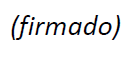 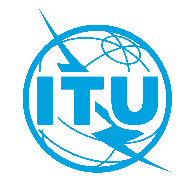 Unión Internacional de TelecomunicacionesOficina de Normalización de las TelecomunicacionesUnión Internacional de TelecomunicacionesOficina de Normalización de las TelecomunicacionesGinebra, 21 de marzo de 2024Ref.:Circular TSB 194CE 17/XY-	A las Administraciones de los Estados Miembros de la UniónCopia:-	A los Miembros del Sector UIT-T;-	A los Asociados de la Comisión de Estudio 17;-	A las Instituciones Académicas del UIT-T;-	Al Presidente y a los Vicepresidentes de la
Comisión de Estudio 17 del UIT-T;-	Al Director de la Oficina de Desarrollo de las Telecomunicaciones;-	Al Director de la Oficina de RadiocomunicacionesTel.:+41 22 730 6206-	A las Administraciones de los Estados Miembros de la UniónCopia:-	A los Miembros del Sector UIT-T;-	A los Asociados de la Comisión de Estudio 17;-	A las Instituciones Académicas del UIT-T;-	Al Presidente y a los Vicepresidentes de la
Comisión de Estudio 17 del UIT-T;-	Al Director de la Oficina de Desarrollo de las Telecomunicaciones;-	Al Director de la Oficina de RadiocomunicacionesFax:+41 22 730 5853-	A las Administraciones de los Estados Miembros de la UniónCopia:-	A los Miembros del Sector UIT-T;-	A los Asociados de la Comisión de Estudio 17;-	A las Instituciones Académicas del UIT-T;-	Al Presidente y a los Vicepresidentes de la
Comisión de Estudio 17 del UIT-T;-	Al Director de la Oficina de Desarrollo de las Telecomunicaciones;-	Al Director de la Oficina de RadiocomunicacionesCorreo-e:tsbsg17@itu.int-	A las Administraciones de los Estados Miembros de la UniónCopia:-	A los Miembros del Sector UIT-T;-	A los Asociados de la Comisión de Estudio 17;-	A las Instituciones Académicas del UIT-T;-	Al Presidente y a los Vicepresidentes de la
Comisión de Estudio 17 del UIT-T;-	Al Director de la Oficina de Desarrollo de las Telecomunicaciones;-	Al Director de la Oficina de RadiocomunicacionesAsunto:Situación de los proyectos de nueva Recomendación UIT-T X.1150 (X.saf-dfs), X.1221 (X.stie), X.1222 (X.taeii), X.1280 (X.oob-sa), X.1281 (X.osia), Enmienda 1 a la X.1352,
X.1373 revisada y X.1818 (X.5Gsec-ctrl), tras la reunión de la Comisión de Estudio 17
del UIT-T (Ginebra, 20 de febrero-1 de marzo de 2024)Situación de los proyectos de nueva Recomendación UIT-T X.1150 (X.saf-dfs), X.1221 (X.stie), X.1222 (X.taeii), X.1280 (X.oob-sa), X.1281 (X.osia), Enmienda 1 a la X.1352,
X.1373 revisada y X.1818 (X.5Gsec-ctrl), tras la reunión de la Comisión de Estudio 17
del UIT-T (Ginebra, 20 de febrero-1 de marzo de 2024)NúmeroTítuloDecisiónEnmienda 1 a la X.1352Enmienda a la X.1352: Requisitos de seguridad para los dispositivos y pasarelas de Internet de las cosasAprobadaX.1150 (X.saf-dfs)Marco de garantía de seguridad para los servicios financieros digitalesAprobadaX.1280 (X.oob-sa)Marco para la autenticación de servidor fuera de banda mediante dispositivos móvilesAprobadaX.1281 (X.osia)Especificación Open Standard Identity APIs (OSIA)versión 6.1.0AprobadaX.1373revCapacidad de actualización segura de software en dispositivos de comunicación de sistemas de transporte inteligenteAprobadaX.1818 (X.5Gsec-ctrl)Controles de seguridad para el funcionamiento y el mantenimiento de los sistemas de redes IMT-2020Aprobación aplazadaX.1221 (X.stie)Expresión estructurada de la información sobre amenazasAprobación aplazadaX.1222 (X.taeii)Intercambio automatizado y fiable de información de inteligenciaAprobación aplazada